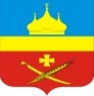 РоссияРостовская область Егорлыкский районАдминистрация Егорлыкского сельского поселенияРАСПОРЯЖЕНИЕ«__» декабря 2023 г                           №                                     ст. ЕгорлыкскаяО внесении изменений в распоряжениеАдминистрации Егорлыкского сельскогопоселения от 26.12.2022 г № 147 В соответствии с пунктом 3.2 статьи 160.1 Бюджетного кодекса Российской Федерации,  распоряжением Правительства Российской Федерации от 16 сентября 2021 г. N 2591-р «Об утверждении перечня главных администраторов доходов федерального бюджета», руководствуясь Уставом муниципального образования «Егорлыкское сельское поселение»:1. Приложение № 1 к распоряжению от 26.12.2022 г. № 147 «Об утверждении перечня главных администраторов доходов бюджета и главных администраторов источников финансирования дефицита бюджета Егорлыкского сельского поселения Егорлыкского района» изложить в редакции согласно приложению к настоящему распоряжению.2. Контроль за исполнение распоряжения возложить на заведующего сектором экономики и финансов А.А. Алексеенко.3. Настоящее распоряжение вступает в силу со дня его официального опубликования и применяется к правоотношениям, возникшим с 01.01.2023 года.Глава АдминистрацииЕгорлыкского сельского поселения                                            И.И. ГулайРаспоряжение вносит:сектор экономики и финансовАдминистрации Егорлыкского сельского поселенияПриложение №1к распоряжению АдминистрацииЕгорлыкского сельского поселенияот __декабря 2023 № ___ПЕРЕЧЕНЬГЛАВНЫХ АДМИНИСТРАТОРОВ ДОХОДОВ БЮДЖЕТАЕГОРЛЫКСКОГО СЕЛЬСКОГО ПОСЕЛЕНИЯ Код бюджетной классификации Российской ФедерацииКод бюджетной классификации Российской ФедерацииНаименование главного администратора доходов бюджета поселенияглавного администратора доходоввида (подвида) доходов бюджета поселенияНаименование главного администратора доходов бюджета поселения1821 01 02010 01 0000 110Налог на доходы физических лиц с доходов, источником которых является налоговый агент, за исключением доходов, в отношении которых исчисление и уплата налога осуществляются в соответствии со статьями 227, 227.1 и 228 Налогового кодекса Российской Федерации1821 01 02020 01 0000 110Налог на доходы физических лиц с доходов, полученных от осуществления деятельности физическими лицами, зарегистрированными в качестве индивидуальных предпринимателей, нотариусов, занимающихся частной практикой, адвокатов, учредивших адвокатские кабинеты, и других лиц, занимающихся частной практикой в соответствии со статьей 227 Налогового кодекса Российской Федерации1821 01 02030 01 0000 110Налог на доходы физических лиц с доходов, полученных физическими лицами в соответствии со статьей 228 Налогового кодекса Российской Федерации1821 01 02050 01 1000 110Налог на доходы физических лиц с сумм прибыли контролируемой иностранной компании, полученной физическими лицами, признаваемыми контролирующими лицами этой компании1821 01 02080 01 0000 110Налог на доходы физических лиц в части суммы налога, превышающей 650 000 рублей, относящейся к части налоговой базы, превышающей 5 000 000 рублей (за исключением налога на доходы физических лиц с сумм прибыли контролируемой иностранной компании, в том числе фиксированной прибыли контролируемой иностранной компании)1821 01 02130 01 1000 110Налог на доходы физических лиц в отношении доходов от долевого участия в организации, полученных в виде дивидендов (в части суммы налога, не превышающей 650 000 рублей) (сумма платежа (перерасчеты, недоимка и задолженность по соответствующему платежу, в том числе по отмененному)1821 01 02140 01 1000 110Налог на доходы физических лиц в отношении доходов от долевого участия в организации, полученных в виде дивидендов (в части суммы налога, превышающей 650 000 рублей) (сумма платежа (перерасчеты, недоимка и задолженность по соответствующему платежу, в том числе по отмененному)1821 05 03010 01 0000 110Единый сельскохозяйственный налог1821 05 03020 01 0000 110Единый сельскохозяйственный налог (за налоговые периоды, истекшие до 1 января 2011 года)1821 06 01030 10 0000 110Налог на имущество физических лиц, взимаемый по ставкам, применяемым к объектам налогообложения, расположенным в границах сельских поселений1821 06 06033 10 0000 110Земельный налог с организаций1821 06 06043 10 0000 110Земельный налог с физических лиц, обладающих земельным участком, расположенным в границах сельских поселений1821 09 04053 10 0000 110Земельный налог (по обязательствам, возникшим до 1 января 2006 года), мобилизуемый на территориях сельских поселений8021 16 02020 02 0000 140Административные штрафы, установленные законами субъектов Российской Федерации об административных правонарушениях, за нарушение муниципальных правовых актов8571 16 02020 02 0000 140Административные штрафы, установленные законами субъектов Российской Федерации об административных правонарушениях, за нарушение муниципальных правовых актов8571 16 10123 01 0000 140Доходы от денежных взысканий (штрафов), поступающие в счет погашения задолженности, образовавшейся до 1 января 2020 года, подлежащие зачислению в бюджет муниципального образования по нормативам, действующим до 1 января 2020 года9511 11 05025 10 0000 120Доходы, получаемые в виде арендной платы, а также средства от продажи права на заключение договоров аренды за земли, находящиеся в собственности сельских поселений (за исключением земельных участков муниципальных бюджетных и автономных учреждений)9511 11 05035 10 0000 120Доходы от сдачи в аренду имущества, находящегося в оперативном управлении органов управления сельских поселений и созданных ими учреждений (за исключением имущества муниципальных бюджетных и автономных учреждений)9511 11 05075 10 0000 120Доходы от сдачи в аренду имущества, составляющего казну сельских поселений (за исключением земельных участков)9511 11 05325 10 0000 120Плата по соглашениям об установлении сервитута, заключенным органами местного самоуправления сельских поселений, государственными или муниципальными предприятиями либо государственными или муниципальными учреждениями в отношении земельных участков, находящихся в собственности сельских поселений9511 11 08050 10 0000 120Средства, получаемые от передачи имущества, находящегося в собственности сельских поселений (за исключением имущества муниципальных бюджетных и автономных учреждений, а также имущества муниципальных унитарных предприятий, в том числе казенных), в залог, в доверительное управление9511 11 09045 10 0000 120Прочие поступления от использования имущества, находящегося в собственности сельских поселений (за исключением имущества муниципальных бюджетных и автономных учреждений, а также имущества муниципальных унитарных предприятий, в том числе казенных)9511 13 01995 10 0000 130Прочие доходы от оказания платных услуг (работ) получателями средств бюджетов сельских поселений9511 13 02065 10 0000 130Доходы, поступающие в порядке возмещения расходов, понесенных в связи с эксплуатацией имущества сельских поселений9511 13 02995 10 0000 130Прочие доходы от компенсации затрат бюджетов сельских поселений9511 14 01050 10 0000 410Доходы от продажи квартир, находящихся в собственности сельских поселений9511 14 02052 10 0000 410Доходы от реализации имущества, находящегося в оперативном управлении учреждений, находящихся в ведении органов управления сельских поселений (за исключением имущества муниципальных бюджетных и автономных учреждений), в части реализации основных средств по указанному имуществу9511 14 02052 10 0000 440Доходы от реализации имущества, находящегося в оперативном управлении учреждений, находящихся в ведении органов управления сельских поселений (за исключением имущества муниципальных бюджетных и автономных учреждений), в части реализации материальных запасов по указанному имуществу9511 14 02053 10 0000 410Доходы от реализации иного имущества, находящегося в собственности сельских поселений (за исключением имущества муниципальных бюджетных и автономных учреждений, а также имущества муниципальных унитарных предприятий, в том числе казенных), в части реализации основных средств по указанному имуществу9511 14 02053 10 0000 440Доходы от реализации иного имущества, находящегося в собственности сельских поселений (за исключением имущества муниципальных бюджетных и автономных учреждений, а также имущества муниципальных унитарных предприятий, в том числе казенных), в части реализации материальных запасов по указанному имуществу9511 14 03050 10 0000 410Средства от распоряжения и реализации выморочного имущества, обращенного в собственность сельских поселений (в части реализации основных средств по указанному имуществу)9511 14 03050 10 0000 440Средства от распоряжения и реализации выморочного имущества, обращенного в собственность сельских поселений (в части реализации материальных запасов по указанному имуществу)9511 14 06025 10 0000 430Доходы от продажи земельных участков, находящихся в собственности сельских поселений (за исключением земельных участков муниципальных бюджетных и автономных учреждений)9511 16 02020 02 0000 140Административные штрафы, установленные законами субъектов Российской Федерации об административных правонарушениях, за нарушение муниципальных правовых актов9511 16 07010 10 0000 140Штрафы, неустойки, пени, уплаченные в случае просрочки исполнения поставщиком (подрядчиком, исполнителем) обязательств, предусмотренных муниципальным контрактом, заключенным муниципальным органом, казенным учреждением сельского поселения9511 16 10123 01 0001 140Доходы от денежных взысканий (штрафов), поступающие в счет погашения задолженности, образовавшейся до 1 января 2020 года, подлежащие зачислению в бюджет муниципального образования по нормативам, действовавшим в 2019 году (за исключением доходов, направляемых на формирование муниципального дорожного фонда)9511 17 01050 10 0000 180Невыясненные поступления, зачисляемые в бюджеты сельских поселений9511 17 05050 10 0000 180Прочие неналоговые доходы бюджетов сельских поселений9511 17 15030 10 1001 150Инициативные платежи, зачисляемые в бюджеты сельских поселений (физические лица)9511 17 15030 10 1002 150Инициативные платежи, зачисляемые в бюджеты сельских поселений (юридические лица)9512 02 15002 10 0000 150Дотации бюджетам сельских поселений на поддержку мер по обеспечению сбалансированности бюджетов9512 02 25299 10 0000 150Субсидии бюджетам сельских поселений на софинансирование расходных обязательств субъектов Российской Федерации, связанных с реализацией федеральной целевой программы "Увековечение памяти погибших при защите Отечества на 2019 - 2024 годы"9512 02 25519 10 0000 150Субсидии бюджетам сельских поселений на поддержку отрасли культуры9512 02 25555 10 0000 150Субсидии бюджетам сельских поселений на реализацию программ формирования современной городской среды9512 02 30024 10 0000 150Субвенции бюджетам сельских поселений на выполнение передаваемых полномочий субъектов Российской Федерации9512 02 35118 10 0000 150Субвенции бюджетам сельских поселений на осуществление первичного воинского учета на территориях, где отсутствуют военные комиссариаты9512 02 39999 10 0000 150Прочие субвенции бюджетам сельских поселений9512 02 45160 10 0000 150Межбюджетные трансферты, передаваемые бюджетам сельских поселений для компенсации дополнительных расходов, возникших в результате решений, принятых органами власти другого уровня9512 02 45399 10 0000 150Межбюджетные трансферты, передаваемые бюджетам сельских поселений на премирование победителей Всероссийского конкурса «Лучшая муниципальная практика»9512 02 49999 10 0000 150Прочие межбюджетные трансферты, передаваемые бюджетам сельских поселений9512 07 05020 10 0000 150Поступления от денежных пожертвований, предоставляемых физическими лицами получателям средств бюджетов сельских поселений9512 07 05030 10 0000 150Прочие безвозмездные поступления в бюджеты сельских поселений9512 08 05000 10 0000 180Перечисления из бюджетов сельских поселений (в бюджеты поселений) для осуществления возврата (зачета) излишне уплаченных или излишне взысканных сумм налогов, сборов и иных платежей, а также сумм процентов за несвоевременное осуществление такого возврата и процентов, начисленных на излишне взысканные суммы9512 18 60010 10 0000 150Доходы бюджетов сельских поселений от возврата остатков субсидий, субвенций и иных межбюджетных трансфертов, имеющих целевое назначение, прошлых лет из бюджетов муниципальных районов9512 18 05030 10 0000 180Доходы бюджетов сельских поселений от возврата иными организациями остатков субсидий прошлых лет9512 19 25555 10 0000 150Возврат остатков субсидий на реализацию программ формирования современной городской среды из бюджетов сельских поселений9512 19 60010 10 0000 150Возврат прочих остатков субсидий, субвенций и иных межбюджетных трансфертов, имеющих целевое назначение, прошлых лет из бюджетов сельских поселений